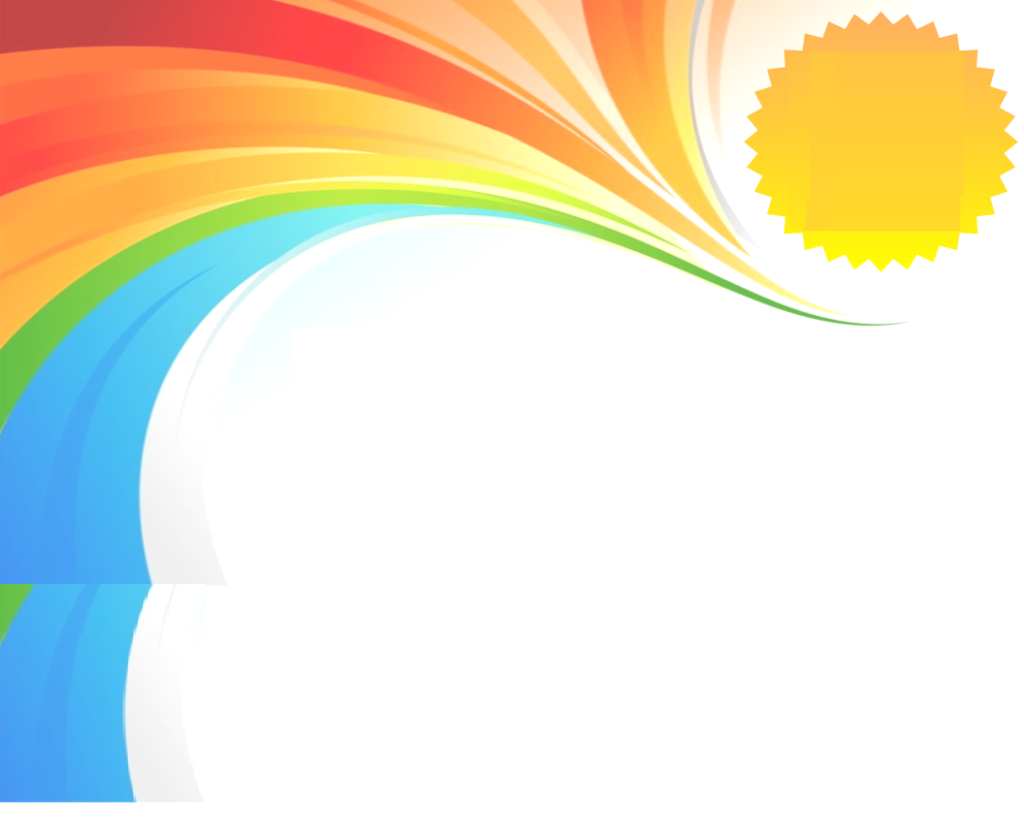 Name of Your Agency/Organization/ProgramCertificate of CompletionThis is to document thatName of Recipienthas successfully completed the 	12	 -Hour curriculum requirement forMedication Assistant Certification (MAC-1)with a passing score on:   ___________ at ________________	              Date     	 Name/Location of FacilityPresented  By:   									, RN or LPN                               Signature of MAS Certifying Nurse/ Instructor______________________________________________                                                                                                                    Signature of Participant